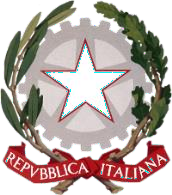 PERSONALE ATA NOMINE A TEMPO DETERMINATOGRADUATORIA PERMANENTE – 24 MESIAssegnazione SEDEPERSONALE ATA NOMINE A TEMPO DETERMINATOGRADUATORIA DM75Assegnazione SEDEASSISTENTE AMMINISTRATIVOASSISTENTE AMMINISTRATIVOASSISTENTE AMMINISTRATIVOASSISTENTE AMMINISTRATIVOPos. GraduatoriaCognome NomeSede assegnataTipo posto fino al..8FIORELLI SANTAIC Costigliole31/08/20229BOTTIGLIERO VITTORIOITIS ARTOM - AT31/08/202210CAMERANI ORIANAD.D. I CIRCOLO – AT31/08/202211ROMEO DARIOITIS ARTOM – AT30/06/202212UTANO CARMELOIC1 – AT30/06/202213DI VIETRI ANNAIIS PENNA – AT30/06/202214NAVARONE ROLANDOIC2 – AT31/08/202215NAVARONE AMELIAIIS CASTIGLIANO – AT31/08/202216IACOBELLI M. CRISTINAIC NIZZA – AT30/06/202217BELVISI FULVIAIC2 – AT31/08/202218FICHERA ROSARIAIC CANELLI – AT31/08/202219DI RUOCCO CARMELAIC QUATTRO VALLI – AT30/06/202220IGUERA ELENAITIS ARTOM – AT31/08/202221MANNA IMMAIC COSTIGLIOLE – AT30/06/202222SORACI ROSANNAIIS ALFIERI – AT31/08/202223RISSO SILVIA////24GUERRIERO MASSIMOIC VILLAFRANCA – AT30/06/202225TOMASI ROBERTAIIS PELLATI – AT31/08/202226DI LORENZO GABRIELEIC SAN DAMIANO – AT30/06/202227DEL TETTO IVANO////ASSISTENTE TECNICOASSISTENTE TECNICOASSISTENTE TECNICOASSISTENTE TECNICOASSISTENTE TECNICOASSISTENTE TECNICOPos. GraduatoriaCognome NomeSede assegnataAREATipo posto fino al..1DOMINESE PATRIZIAIC CASTIGLIANO – ATAR2231/08/20224PALMERI ANNA MARIA////5DE MARTINO MARCO////7GOZZELINO GIANLUCAIIS CASTIGLIANO – ATAR01/ARR331/08/20228GIULIANO MARIOIIS PENNAAR2031/08/202210MANDICA FRANCESCOITIS ARTOM – ATAR01/ARR331/08/2022COLLABORATORE SCOLASTICOCOLLABORATORE SCOLASTICOCOLLABORATORE SCOLASTICOCOLLABORATORE SCOLASTICOCOLLABORATORE SCOLASTICOPos. GraduatoriaCognome NomeSede assegnataTipo posto fino al..27MURATORE SALVATOREDD. I CIRCOLO – AT31/08/202228BAINO DAVIDEIC1 – AT31/08/202229DINARDO MADDALENA////30FLACCO ASSUNTAIC CASTELNUOVO – AT31/08/202231AMATO SILVANASMS BROFFERIO – AT31/08/202232CIRILLO MARIA GRAZIAIC NIZZA – AT30/06/202233TACINELLI CLAUDIAIC SAN DAMIANO – AT30/06/202234GIULIO TIZIANASMS BROFFERIO – AT30/06/202235RUSSO RAFFAELEIIS CASTIGLIANO – AT31/08/202236D’AGOSTINO ANGELA////37BRAGHERO MIRELLAIC MONCALVO – AT31/08/202238MENNELLA FRANCESCO MARIAIIS MONTI – AT30/06/202239IANNARELLA ORIETTA////40BESUSSO LINA RITA////41LARGANA’ MARIA LAURA////42BELVISI FULVIA////43DRACMAN IULIANA TEODORAIC1 – AT31/08/202244ANGIONE MARIA ANTONIETTAIIS MONTI – AT30/06/202245PIAZZA MARIAIIS ALFIERI30/06/202246NERVI MONICAIC QUATTRO VALLI – AT30/06/202247BORRIELLO ILENIA BIANCAIIS ALFIERI30/06/202248BAIOTTO FEDERICA////49AMARANTE VINCENZOIC COSTIGLIOLE – AT31/08/202250BELLETTI SANDRAIC CANELLI – AT18 h 30/06/202151SGOBBA GIOVANNAIC1 – AT31/08/202252GIACCHERO LAURA FRANCESCA////53GHIGNONE PATRIZIA////54SAVIANO MARIACRISTINAD.D. V CIRCOLO – AT30/06/202255NOSENZO ANNALISA////56GAGLIANO VALENTINA////57ROSSO ELIOIC1 – AT31/08/202258MENZATO LUISA ANNA////59GUERRIERO ANGELAIC VILLANOVA D’ASTI31/08/202260MARTORANA VINCENZAIC SAN DAMIANO31/08/202261BONAMICO SABRINAIC MONTEGROSSO30/06/202262BAMBINA GIOVANNAIC SAN DAMIANO31/08/202263MACALUSO MARIA RITAIC VILLAFRANCA31/08/202264PIA SIMONA////65RIZZO GRAZIELLAIC CASTELL’ALFERO30/06/202266PANARIELLO ALESSANDROIC 1 – AT31/08/202267IERVOLINO FRANCESCAIIS MONTI – AT30/06/202268GIULIANO SANDRO////69OLIVETTI GIORGIO////70LO GIUDICE CARMELINDAIIS CASTIGLIANO – AT31/08/202271MOCCI FABIENNED.D. I CIRCOLO – AT31/08/202272FERRARIS MARGHERITA////73SIBIO AMELIA BRUNAITIS ARTOM – AT31/08/202274RABBIONE LAURAIC CASTELNUOVO – AT30/06/202275SEMIOLI LOREDANA////76SORRENTINO MARIA GRAZIASMS BROFFERIO – AT31/08/202277MUNI ANGELA////78SIMONE MARISA ////79SCALTRITO IRENE////80FALCONE CONCETTINAIC 3 - AT31/08/202281CANDELA GIOVANNA////82DI BUONO FRANCESCA////83LA MANNA ANDREA////84GARDINO ELENA////85ALIBERTI LUCA////86REA DANIELE////87DE MARTINO MARCO////88LORUSSO DANILO////89BINELLO VITTORIO////90ZAPPALA’ VALERIA////91CAVALLINO CLARA////92LIZIO STEFANIA////93DI LUCA LUTUPITTO MARIA////94PALMERI ANNA MARIA////95TAMPONI GIUSEPPINA////96MANNA IMMA////97GIUGLIANO ANGELA////98BOGNANNI MIRIAM////99NAVARONE ROLANDO////100CIBELLI GIUSEPPE////101GOZZELINO GIANLUCA////102RISSO SILVIA////103NAVARONE AMELIA////104RIGAMONTI LUCA////105DI LORENZO GABRIELE////106SORACI ROSANNA////107MANDICA FRANCESCO////108PIRRELLO SALVATORE////COLLABORATORE SCOLASTICO COLLABORATORE SCOLASTICO COLLABORATORE SCOLASTICO COLLABORATORE SCOLASTICO COLLABORATORE SCOLASTICO Pos. GraduatoriaCognome NomeSede assegnataTipo posto fino al..122BELLA ANTONELLAIC ROCCHETTA - AT30/06/2022170CERRATO MARAIC SAN DAMIANO – AT31/08/2022181ONESTI LAURAIC NIZZA M.TO – AT30/06/2022391MARCOLIN PATRIZIOIIS VERCELLI – AT30/06/2022609STAGNO SALVATRICED.D. I CIRCOLO – AT30/06/2022